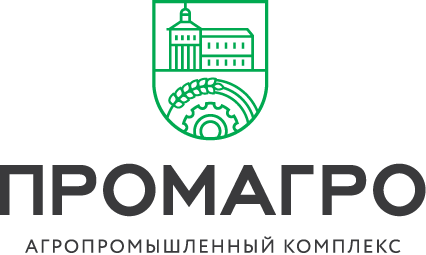 Лот к Извещению № 465 от 09.08.2017 г.Поставщик обязуется передать, а Покупатель принять и оплатить Товар в нижеуказанном ассортименте, количестве, по ценам, способами и в сроки поставки: 2. Качество товаров, поставленных Поставщиком по настоящему Договору, должны быть подтверждены Сертификатом качества или Декларацией соответствия. Продавец обязан предоставить, документы, подтверждающие его права на продажу Товара.3. Порядок оплаты:3.1. Покупатель производит оплату партии Товара следующим образом:3.1.1. 100% от стоимости товара, покупатель оплачивает в течение 30 банковских дней с момента фактической передачи Товара Покупателю.4. Поставка Товара производится в течение 7 рабочих дней с момента заключения договора (подписания спецификации).5. Поставка Товара производится согласно следующего базиса поставки: - Погрузка Товара на складе Поставщика производится за счет Поставщика- Разгрузка Товара на складе Покупателя производится Покупателем за свой счет. 6. Описание лота7. Начальная максимальная цена контракта: 147 500 рублей с НДСООО «АГРОПРОМЫШЛЕННЫЙ КОМПЛЕКС «ПРОМАГРО»+7 (4725) 45-03-88Россия, 309514, Белгородская обл.,
г. Старый Оскол, ул. Ленина, д. 71/12info@promagro.ru  |  www.promagro.ruБИК 041424711ИНН 3128102820КПП 312801001К/С 30101810700000000711Р/С 40702810300030001619в Старооскольском филиалеПАО УКБ «Белгородсоцбанк»№ТоварыКоличествоЕд. изм.Цена с НДССумма с НДС1Круг лепестковый заточной 150*50*15 (280) к станку KNECHT USK-1602шт6 000,00  12 000,002Круг хонинговальный 150*50*100 к станку KNECHT USK-1602шт7 000,00  14 000,003Полотно пильное 3,135*20 (к пиле КТ-400, КТ-460) тип У20шт750,00  15 000,004Колесо прижимное (арт. 102129) для для шм NOCK10шт3 000,00  30 000,005Полотно шкуросъёмное 460*20*1 (двойной угол)10шт650,00  6 500,006Полотно пильное 2,904*19 (3+3 зуба)100шт700,00  70 000,00Итого:Итого:Итого:Итого:Итого:147 500,00Наименование титулаПоставка  материаловДоставка объекта по адресуг. Старый Оскол проспект Комсомольский 83.ЗаказчикООО «АПК «ПРОМАГРО»Вид Материалы и запасные частиСрок поставки Август 2017 Начальная цена с учетом доставки и условия платежа147 500 рублей с НДС в том числе доставка